Конспект урока биологии в 8 классе "Работа скелетных мышц и их регуляция"                               Учитель биологии высшей категории Емельянова В.Н.Цель: познакомить с условиями, необходимыми для функционирования мышц; раскрыть условия повышения работоспособности мышц.Оборудование: таблица «Скелетные мышцы», презентация " Работа скелетных мышц и их регуляция ", учебник: Биология. Человек. 8 класс. /Д. В. Колесов, Р. Д. Маш, И. Н. Беляев. ХОД УРОКАОрганизационный этап.Биологический диктант (Приложение № 1).Изучение нового материала.1.	Проблемная ситуация: Объяснить, почему, когда маленький ребенок учится ходить, он шатается, балансирует руками, падает. Чем объясняется такая неточность движений?(Подчеркивается сложность ходьбы, при которой необходима согласованная работа множества мышц.)2.	Учителем объявляется тема урока и четко формулируется цель урока.3. Рассказ учителя о двигательной единице.  (Слайд № 2)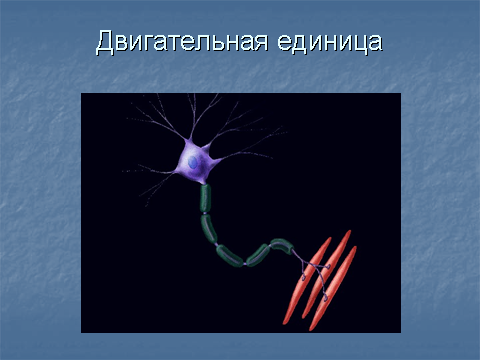 4. Проблемная ситуация: Почему при регулярных тренировках сначала мышцы увеличиваются в размерах быстро, а потом их рост замедляется? (Слайд № 3)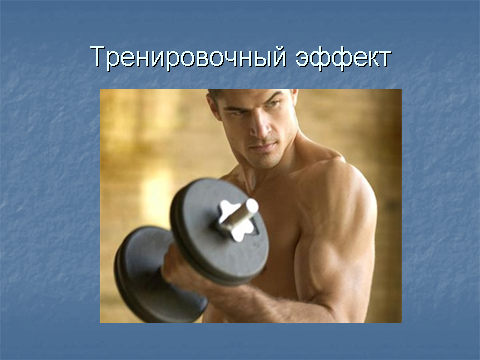 Рассказ учителя о тренировочном эффекте.5. Любое мышечное сокращение связано с расходом энергии.  Каков источник, расходуемый на нее? (Беседа).6. Недостаток подвижности – гиподинамия и ее последствия. (Рассказ учителя с элементами беседы). (Слайд № 4)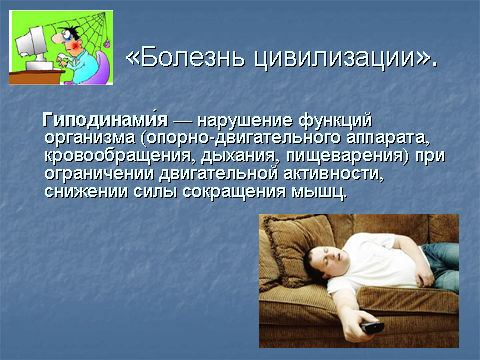 (Слайд № 5)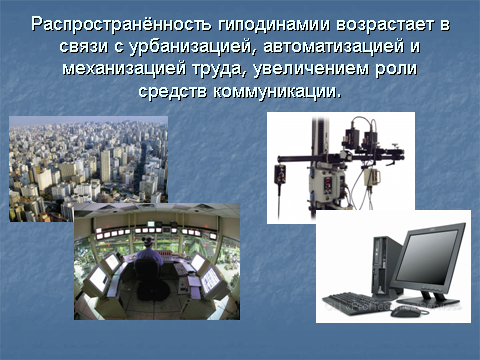 (Слайд № 6)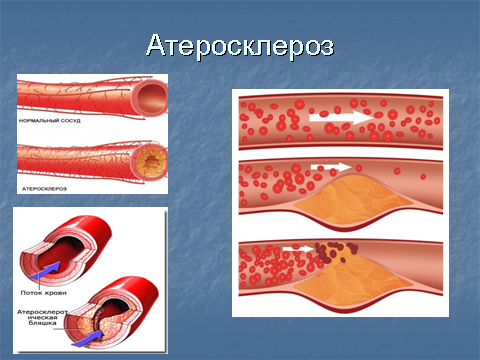 7. Регуляция работы мышц - антагонистов. (Рассказ с элементами беседы).(Слайд № 7)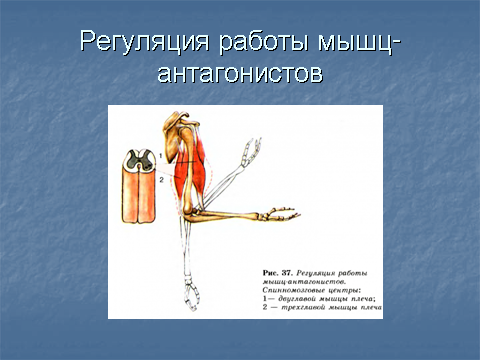 8. Проблемная ситуация: Кто устанет быстрее – человек, который держит гантели в вытянутых руках или человек, который с этими гантелями делает упражнения?Обучающиеся дают ответы и формулируется вывод о том, почему это происходит именно так: - во втором случае утомление наступает медленнее, так как, мышцы сгибатели и разгибатели сокращаются попеременно и успевают отдохнуть (динамическая работа); (Слайд № 8)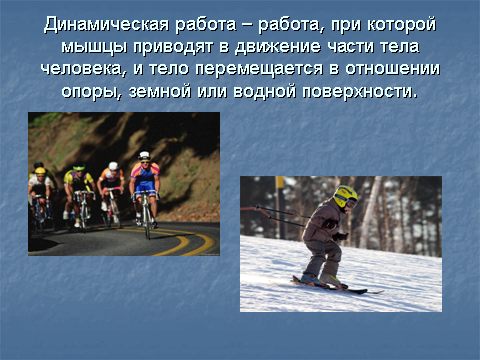 - в первом случае утомление наступает быстрее, так как напряжены и мышцы сгибатели и мышцы разгибатели (статическая работа);(Слайд № 9)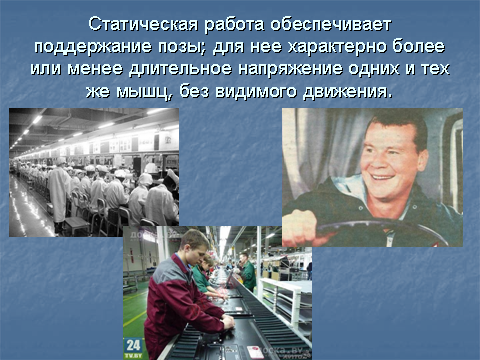 9. Утомление при статической работе. Лабораторная работа (стр. 72).10. Запись в тетради: Временное снижение работоспособности, наступающее по мере выполнения работы, называется утомлением. Утомление развивается быстрее, чем чаще ритм сокращений и чем больше нагрузка.(Слайд № 10)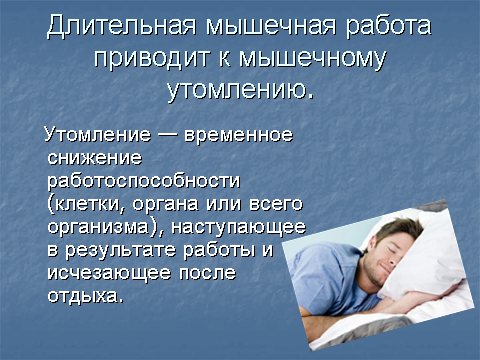 11. Вывод: Для достижения высокой производительности физической работы важны: средний ритм рабочих движений и средняя нагрузка на мышцы. Во всех случаях полезен активный отдых.(Слайд № 11)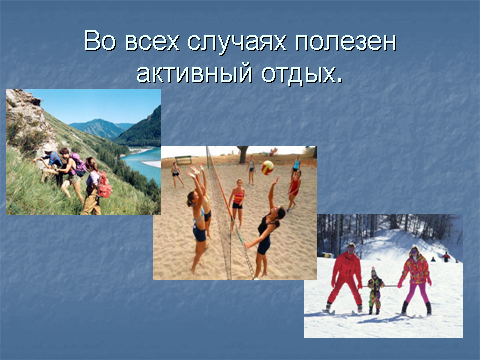 IV.	Закрепление знаний:- Фронтальная беседа, решение проблемной ситуации: Два человека поспорили, как лучше нести груз – попеременно без отдыха правой и левой рукой или нести груз в одной руке, потом отдыхать и снова нести его той же рукой?(При чередовании работы правой и левой руки скорее снимается утомление, чем при чередовании работы и отдыха одной и той же руки.)V. Подведение итогов.  Д/з: п 14.Приложение № 1Биологический диктантКости черепа соединены ……Сустав сверху покрыт……..Суставная жидкость уменьшает……Череп состоит из двух отделов:……Парные височные кости входят  в отдел черепа, который называется…Лобная кость входит  в отдел черепа, который называется…Грудная клетка состоит из…..Ключицы и лопатки образуют….Предплечье состоит из двух костей:…..Тазовые кости образуют….Голень состоит из двух костей:….Скелетные мышцы образованы тканью….Внутри мышечных волокон проходят….Мышечные волокна собраны в ….Сверху мышца покрыта….Мышцы делятся на две группы по выполняемым функциям:…..В сгибании верхней конечности участвует…..В разгибании верхней конечности участвует…..Если импульсы к мышцам идут от спинного мозга, то движения совершаются….Если импульсы к мышцам идут от головного мозга, то движения совершаются….Ответы:НеподвижноСуставной сумкойТрение костейМозгового и лицевогоМозговой отделМозговой отдел12 пар ребер и грудиныСкелет плечевого поясаЛоктевой и лучевойПояс нижних конечностейБольшой и малой берцовыхМышечной поперечно-полосатой тканьюМиофибриллыПучкиФасциейСгибатели и разгибателиДвуглавая мышца плечаТрехглавая мышца плечаРефлекторноПроизвольно. 